MÅNEDSPLAN FOR MAI OG JUNI. TEMA: 17-mai og insekter Månedsbrev «Insekter» er et tema som engasjerer barna.  Vi skal finne ut hva insektene heter, hvordan de ser ut, hva de spiser, osv.  I samlingene bruker vi eventyr, regler og sanger.Vi skal også begynne å synge 17.mai sanger, og øve på å gå i tog. Tirsdag 16.mai kl. 10.00 skal hele barnehagen gå i tog i nærmiljøet. Da tar vi også en tur inn i hagen på Aldershvile. Der synger vi for beboerne før turen går tilbake til barnehagen, hvor vi skal vi kose oss med leker og god mat. 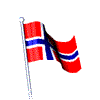 Førskolegruppa avsluttes på formiddagen onsdag 7.juni med en markering her i barnehagen. Vi skal kose oss med god mat og leker ute.Fra og med uke 26 vil vi ha egen sommerplan.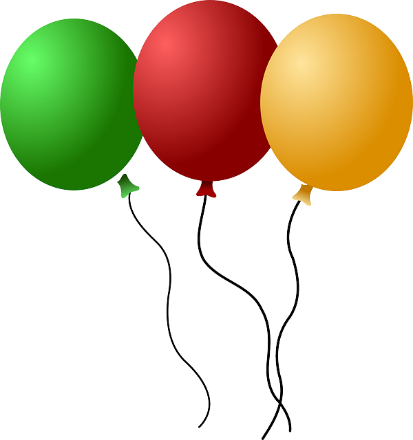 BURSDAGSBARN I MAI OG JUNI:Haris 02 maiMohamed 12 maiIvar og Kjeran 20 maiTema for perioden: «17-mai og Insekter» Mål for perioden: Barna skal få erfaring med fokusordene og få en forståelse for ordenes innhold. UKEMANDAGTIRSDAGONSDAGTORSDAGFREDAG1801.05OFFENTLIG HØYTIDSDAGBHG. ER STENGT              02.05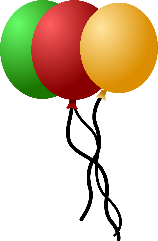 VI FEIRER HARIS SOM BLIR 5 ÅR!5 åringene på vanntrening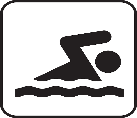 3 og 4 åringene: Lese/pusle/spillegr.              03 .05Samling 9.30Tema insekter(lille larven aldrimett)Turdag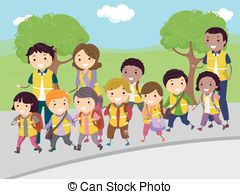              04 .05 Møtedag – vi passer hverandres barn.Selvvalgte aktiviteter                05 .05Samling kl.10.00Minirøris/hinderløype/Sanselek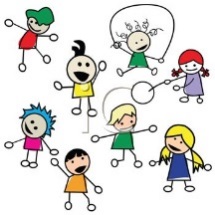 19              08.05Samling 9.305 åringene på tur3 og 4 åringene tema 17-mai               09.05SISTE GANG PÅ VANNTRENING3 og 4 åringene tema 17-mai               10.05Samling 9.30Form.akt. med tema 17-mai               11.05Møtedag – vi passer hverandres barnSelvvalgte aktiviteter             12.05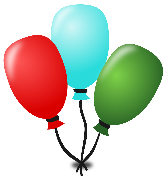 VI FEIRER MOHAMED SOM BLIR 4 ÅR! Minirøris/hinderløype/sanselek20              15.05Samling 9.305 åringene på turForm.akt. med tema 17-mai             16.05Kl.10.00Vi «øver»oss på å feire 17-mai. Vi går i tog i nærmiljøet. Har leker, spiser pølser og is.         17.05GRUNNLOVSDAGhipphipphurra                  18.05KRISTI HIMMELFARTSDAGBHG ER STENGT                19.05Vi går på tur21              22.055 års-klubbVI FEIRER IVAR OG KJERAN SOM HAR BLITT 6 ÅR!3 og 4 åringene på tur            23.055 åringene: på tur3 OG 4 ÅRINGENE:Tema: insekter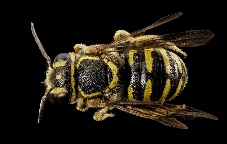              24.05Hele gruppen på tur              25.06Møtedag – vi passer hverandres barn.Selvvalgte aktiviteter               26.05 Samling kl 10.00 MinirørisSanselekUKEMANDAGTIRSDAGONSDAGTORSDAGFREDAG22              29.05 2.PINSEDAGBHG. STENGT             30.05Samling kl.9.30Vi deler oss i grupper og går på tur             31.05Samling kl.9.30Vi deler oss i grupper og går på tur               01.06Møtedag – vi passer hverandres barnSelvvalgte aktiviteter                02.06Samling kl 10.00 MinirørisSanselek/sanselek23            05.065 års-klubb3 og 4 åringene på tur               06.06 5 åringene på tur3 og 4 tema: insekter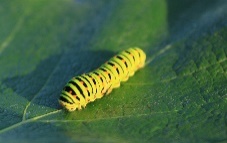                07.06Avslutningsfest for skolestarterne3 og 4 åringene på tur             08.06Møtedag – vi passer hverandres barnSelvvalgte aktiviteter              09.06 Samling kl 10.00 Minirøris/hinderløypeSanselek24              12.06Samling 9.30 Vi deler oss i gruppene våre og har tema insekter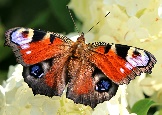                 13.06 Samling 9.30 Vi deler oss i gruppene våre og har tema insekter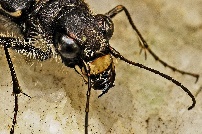                 14.06Hele gruppen turdag             15.06 Møtedag – vi passer hverandres barn.Selvvalgte aktiviteter                16.06 Samling kl 10.00 MinirørisSanselek25             19.06  Samling 9.30 Vi deler oss i gruppene våre og har tema insekter               20.06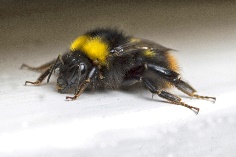 Samling 9.30 Vi deler oss i gruppene våre og har tema insekter                21.06Hele gruppen turdag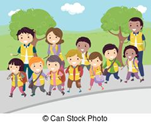              22.06Møtedag – vi passer hverandres barn.Selvvalgte aktiviteter               23.06 Samling kl 10.00 MinirørisSanselek